Lincoln University of Pennsylvania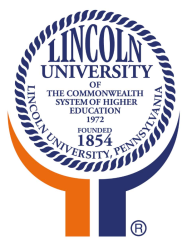 SAFRA 2015-2020, Activity AbstractsActivity I: Enhancing the BSN Nursing Program through the development of an online RN-BSN ProgramThe focus of this activity is to expand the Nursing program at Lincoln University, primarily through the anticipated online RN - BSN program, which will be created during the 2016-2017 school year. This activity will develop methods to increase the number of minority students enrolling and graduating from the nursing program. To this end, the objectives of this activity seek to recruit and retain a diverse student population while strengthening the nursing curriculum. This activity specifically responds to Goal #2 of Lincoln University Strategic Plan, “Enhancing, expanding and strengthening the University’s academic programs and services.” This activity falls under the Focus Area of Academic Quality and responds to LAA Categories 3 and 6.Activity Director – Director of NursingActivity II:  Enhancing the Computer Science Program through the Development of a 2+2 Cybersecurity program with Delaware County Community College (DCCC) The focus of this activity is to develop an undergraduate degree program in Cybersecurity at Lincoln University. This activity will strengthen and expand Computer Science education at the university and enhance professional career options for Computer Science majors. To this end, the objectives of this activity seek to increase the number of minority students studying Computer Science by developing a partnership with the Delaware County Community College. This activity specifically responds to Goal 2 of Lincoln University Strategic Plan, “Enhancing, expanding and strengthening the University’s academic programs and services.” This activity falls under Focus Area of Academic Quality and responds to LAA Categories 3 and 6.Activity Director, Chair Computer Science ProgramActivity III: Developing a Centralized Undergraduate Research OfficeThe focus of this activity is to establish a centralized, interdisciplinary office of undergraduate research to organize undergraduate research initiatives campus wide. This activity will develop methods to increase the resources available to students and faculty for undergraduate research on campus and increase the number of students participating in research in order to improve student retention, graduation and acceptance to graduate and professional schools. This activity specifically responds to Goal 1 of The Lincoln University Strategic Plan. This activity falls under Title III Federal Focus Area of Student Services and Outcomes and responds to LAA Category 6. Activity Director – Director of Undergraduate Research Activity IV: Title III Program Coordination The goal of this activity is to coordinate the development of activities that advance the University Strategic Plan. A second goal is to ensure that the activities comply with all federal regulations. To this end, the Title III Director will hire external evaluators to perform three rounds of evaluation: (1) an initial 6 month evaluation in spring 2016, (2) a mid-point, formative evaluation during the third year of this activity and (3) a final, summative evaluation at the end of this activity to measure the success of the program. A third goal is to provide workshops, seminars and other resources to the Activity Directors to assist them in attaining their individual goals. The director will also attend workshops, seminars and conferences to keep abreast of changing and emerging policies and regulations. 